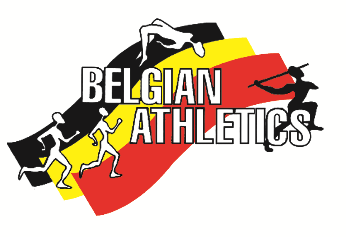 BON DE COMMANDE – VÊTEMENTS JURY
Tenues bleuesà renvoyer à frederique.deroubaix@lbfa.be pour le 14 mai  2022 au plus tard   L.B.F.A. Avenue de Marathon 119/d - 1020 Bruxelles. 			MAI  2022														NOM :						PRENOM :				CLUB :TEL/ GSM :					Adresse e-mail :Attention : Cellule grisée :  pas disponible dans cette taille.  ATTENTION : le polo taille petit.disponible en juillet                            (2)  disponible en août                          (3) disponible fin septembre                            Total de la commande :  ………………., …..….  €Rem : vous trouvez les mensurations détaillées de chaque vêtement sur le site LBFA, onglet officiels-tenuesMontant de la commande à verser sur le compte LBFA – BELFIUS – BE30 0682 0785 9711 ; avec nom + prénom, mention : « tenue officiel – MAI 2022 » Date :				  	SIGNATURE POUR ACCORD : HOMMESPrixXSSMLXL2XL3XL4XL5XLPolo bleu   N° pa480(nouvelle matière)17 €Veste bleue Speedway (polar) (1)22 €Veste bleue Duathlon (training)25 €Veste bleue Flat Track (pluie)50 €Veste bleue Skeleton (hiver) (3)73 €Casquette noire (taille unique)9 €DAMESPrixXSSMLXL2XLPolo bleu   N° pa481(nouvelle matière)17 €Veste bleue Speedway (polar) (2)22 €Veste bleue Duathlon (training)25 €Veste bleue Flat Track (pluie)50 €Veste bleue Skeleton (hiver) (3)73 €Casquette noire(taille unique)9 €